BASTUREGLER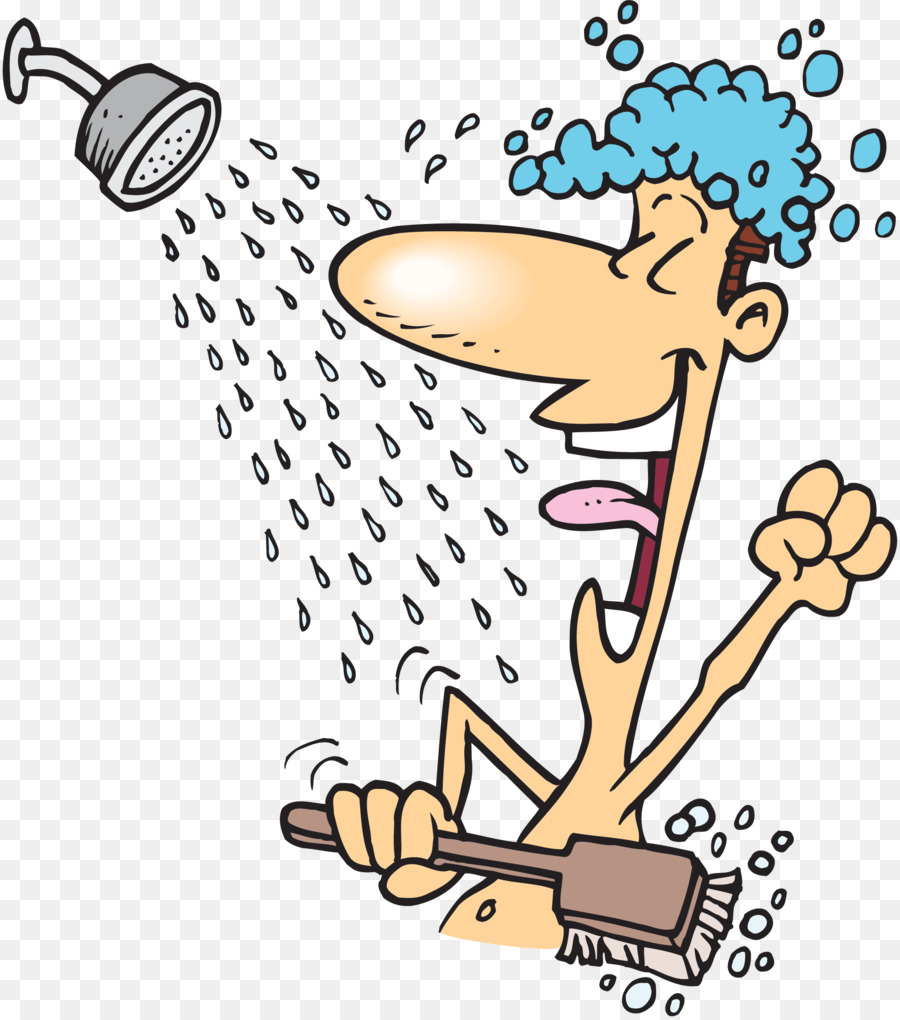 Bastutider: 
måndag – söndag 7.00-23.00Duscha innan du går in i bastunSitt alltid på handduk i bastun och i relaxenDu som bokat bastun ansvarar både för lokalerna och för samtliga som befinner sig därTänk på att det bor medlemmar nära bastun så att du inte stör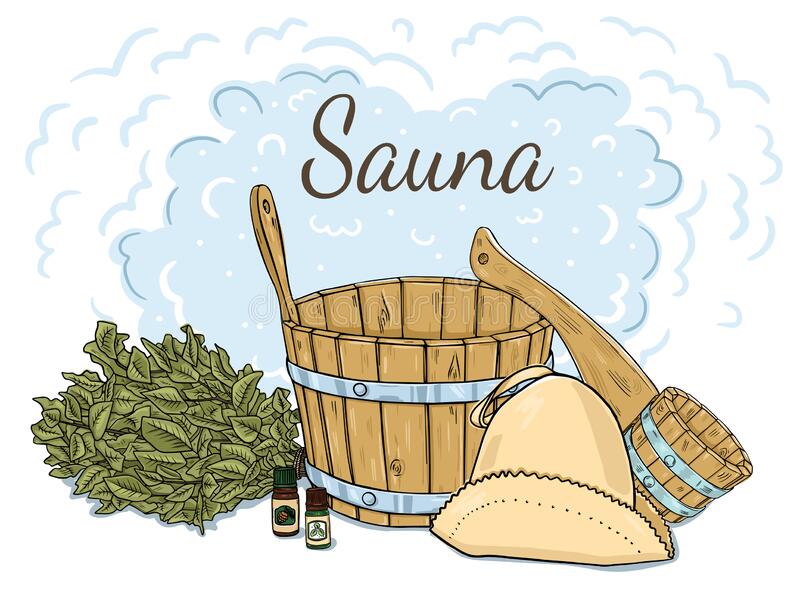 Städa och torka upp när du bastat klart, stäng av bastuaggregatetLämna inget skräp/tomflaskor efter digLämna bastun i det skick du själv vill finna denNJUT!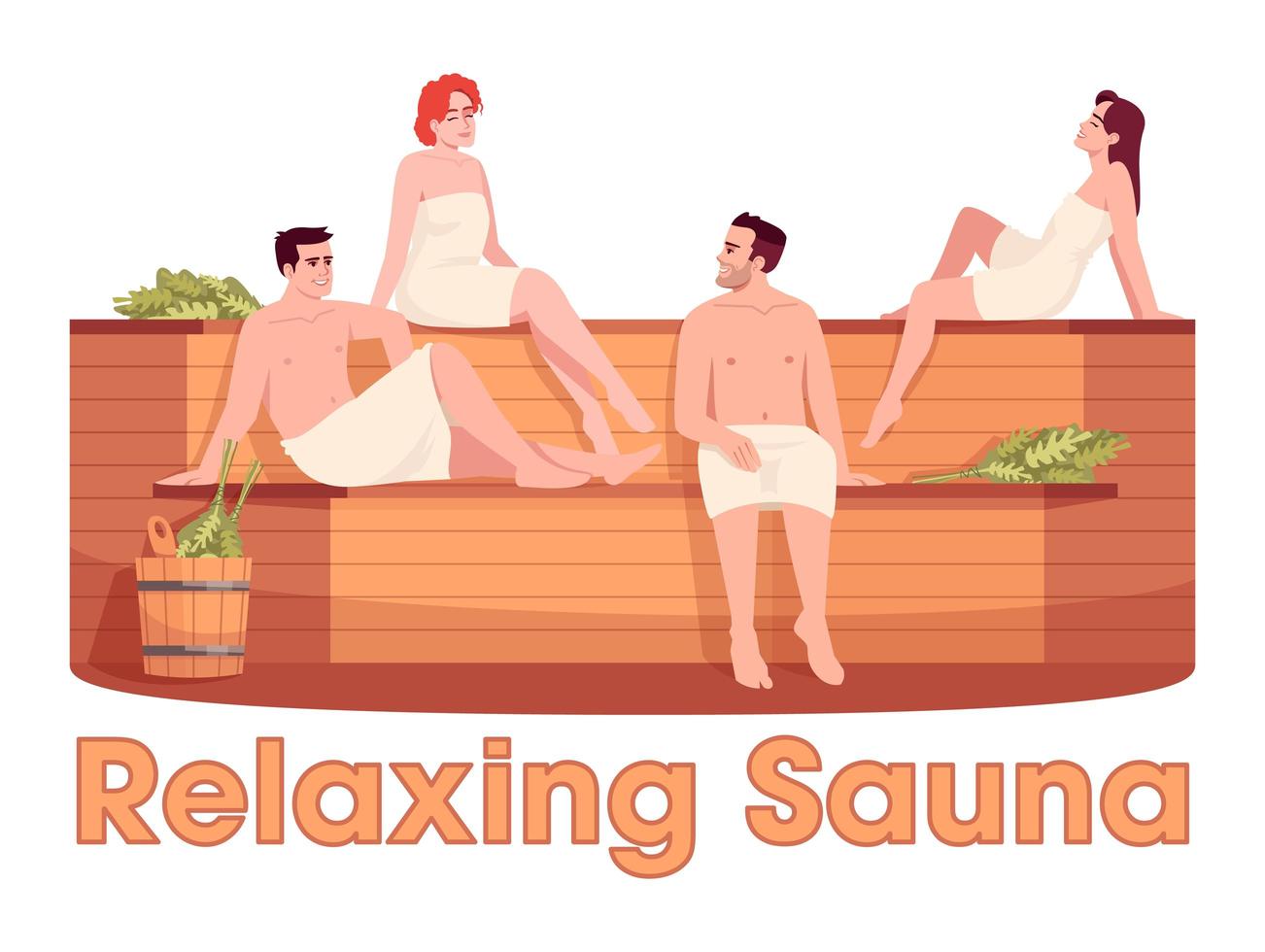 